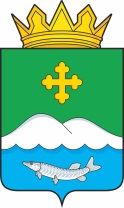 Дума Белозерского муниципального округаКурганской областиРЕШЕНИЕот 23 декабря 2022 года № 311   с. БелозерскоеОб утверждении отчета об исполнении бюджетаПамятинского сельсовета за 9 месяцев 2022 годаЗаслушав отчет об исполнении бюджета Памятинского сельсовета за 9 месяцев 2022 года, Дума Белозерского муниципального округаРЕШИЛА:1. Утвердить отчет об исполнении бюджета Памятинского сельсовета за 9 месяцев 2022 года по доходам в сумме 5082,0 тыс. руб. и расходам в сумме 5076,3 тыс. руб., превышение доходов над расходами (профицит бюджета) Памятинского сельсовета в сумме 5,7 тыс.руб.2. Утвердить источники внутреннего финансирования дефицита бюджета Памятинского сельсовета за 9 месяцев 2022 года согласно приложению 1 к настоящему решению.3. Утвердить распределение бюджетных ассигнований по разделам, подразделам классификации расходов бюджета Памятинского сельсовета на 2022 год согласно приложению 2 к настоящему решению.4. Утвердить ведомственную структуру расходов бюджета Памятинского сельсовета на 2022 год согласно приложению 3 к настоящему решению.5. Утвердить программу муниципальных внутренних заимствований Памятинского сельсовета на 2022 год согласно приложению 4 к настоящему решению.	6. Разместить настоящее решение на официальном сайте Администрации Белозерского муниципального округа в информационно-телекоммуникационной сети Интернет.Председатель ДумыБелозерского муниципального округа                                                              П.А. МакаровГлаваБелозерского муниципального округа                                                              А.В. ЗавьяловПриложение 1к решению Думы Белозерского муниципального округа от 23 декабря 2022 года № 311«Об утверждении отчета об исполнении бюджета Памятинского сельсовета за 9 месяцев 2022 года»Источники внутреннего финансирования дефицита бюджета Памятинского сельсовета за 2022 год(тыс. руб.)Приложение 2к решению Думы Белозерского муниципального округа от 23 декабря 2022 года № 311«Об утверждении отчета об исполнении бюджета Памятинского сельсовета за 9 месяцев 2022 года»Распределение бюджетных ассигнований по разделам и подразделам классификации расходов бюджета Памятинского сельсовета на 2022 год.(тыс. руб.)Ведомственная структура расходов бюджета Памятинского сельсоветана 2022 год Приложение 4к решению Думы Белозерского муниципального округа от 23 декабря 2022 года № 311«Об утверждении отчета об исполнении бюджета Памятинского сельсовета за 9 месяцев 2022 года»Программа муниципальных внутренних заимствований Памятинского сельсовета на 2022 год(тыс. руб.)Код бюджетной классификации РФВиды государственных заимствованийПлан на годИсполнение% исполнения за годИсточники внутреннего финансирования дефицита бюджета05,7из них:01050000000000000Изменение остатков средств на счетах по учету средств бюджета0-5,7001050201000000510Увеличение прочих остатков денежных средств бюджетов поселений-4801,9-5082,0105,801050201000000610Уменьшение прочих остатков денежных средств бюджетов поселений5076,35076,3100,0Всего источников финансирования дефицита бюджета05,70Наименование РзПРплан на годисполнение за год% исполненияОБЩЕГОСУДАРСТВЕННЫЕ ВОПРОСЫ012167,02167,0100,0Функционирование высшего должностного лица субъекта Российской Федерации и муниципального образования0102219,5219,5100,0Функционирование Правительства Российской Федерации, высших исполнительных органов государственной власти субъектов Российской Федерации, местных администраций0104715,4715,4100,0Другие общегосударственные вопросы01131232,11232,1100,0НАЦИОНАЛЬНАЯ ОБОРОНА0280,080,0100,0Мобилизационная и вневойсковая подготовка020380,080,0100,0НАЦИОНАЛЬНАЯ БЕЗОПАСНОСТЬ И ПРАВООХРАНИТЕЛЬНАЯ ДЕЯТЕЛЬНОСТЬ03863,2863,2100,0Обеспечение пожарной безопасности0310863,2863,2100,0НАЦИОНАЛЬНАЯ ЭКОНОМИКА04336,3336,3100,0Общеэкономические вопросы0401147,1147,1100,0Дорожное хозяйство (дорожные фонды)0409189,2189,2100,0ЖИЛИЩНО - КОММУНАЛЬНОЕ ХОЗЯЙСТВО05265,9265,9100,0Благоустройство0503265,9265,9100,0ОБРАЗОВАНИЕ07894,2894,2100,0Общее образование0702894,2894,2100,0КУЛЬТУРА, КИНЕМАТОГРАФИЯ08469,7469,7100,0Культура0801196,1196,1100,0Другие вопросы в области культуры, кинематографии 0804273,6273,6100,0ИТОГО РАСХОДОВ5076,35076,3100,0Приложение 3к решению Думы Белозерского муниципального округа от 23 декабря 2022 года № 311«Об утверждении отчета об исполнении бюджета Памятинского сельсовета за 9 месяцев 2022 года»НаименованиеРаспРаздел,подразделЦСВРПлан 2022 годаИсполнение% исполненияАдминистрация Памятинского сельсовета0995076,35076,3100,0ОБЩЕГОСУДАРСТВЕННЫЕ ВОПРОСЫ09901002167,02167,0100,0Функционирование высшего должностного лица субъекта Российской Федерации и муниципального образования0990102219,5219,5100,0Непрограммное направление деятельности органов власти местного самоуправления09901027100000000219,5219,5100,0Обеспечение функционирования Главы муниципального образования09901027110000000219,5219,5100,0Глава муниципального образования09901027110083010219,5219,5100,0Расходы на выплату персоналу в целях обеспечения выполнения функций государственными (муниципальными) органами, казенными учреждениями, органами управления государственными внебюджетными фондами09901027110083010100219,5219,5100,0Функционирование Правительства Российской Федерации, высших исполнительных органов государственной власти субъектов Российской Федерации, местных администраций0990104715,4715,4100,0Непрограммное направление деятельности органов власти местного самоуправления09901047100000000715,4715,4100,0Обеспечение деятельности местной администрации09901047130000000715,4715,4100,0Центральный аппарат09901047130083040715,4715,4100,0Расходы на выплату персоналу в целях обеспечения выполнения функций государственными (муниципальными) органами, казенными учреждениями, органами управления государственными внебюджетными фондами09901047130083040100577,6577,6100,0Закупка товаров, работ и услуг для обеспечения государственных (муниципальных) нужд09901047130083040200134,7134,7100,0Иные бюджетные ассигнования099010471300830408003,13,1100,0Другие общегосударственные вопросы09901131232,11232,1100,0Непрограммное направление деятельности органов власти местного самоуправления099011371000000001232,11232,1100,0Иные непрограммные мероприятия099011371400000001232,11232,1100,0Содержание муниципального имущества099011371400832701232,11232,1100,0Расходы на выплату персоналу в целях обеспечения выполнения функций государственными (муниципальными) органами, казенными учреждениями, органами управления государственными внебюджетными фондами099011371400832701001232,11232,1100,0Национальная оборона099020080,080,0100,0Мобилизационная и войсковая подготовка099020380,080,0100,0Непрограммное направление деятельности органов власти местного самоуправления0990203710000000080,080,0100,0Иные непрограммные мероприятия0990203714000000080,080,0100,0Осуществление первичного воинского учета на территориях, где отсутствуют военные комиссариаты0990203714005118080,080,0100,0Расходы на выплату персоналу в целях обеспечения выполнения функций государственными (муниципальными) органами, казенными учреждениями, органами управления государственными внебюджетными фондами0990203714005118010070,770,7100,0Закупка товаров, работ и услуг для обеспечения государственных (муниципальных) нужд099020371400511802009,39,3100,0Национальная безопасность и правоохранительная деятельность0990300863,2863,2100,0Обеспечение пожарной безопасности0990310863,2863,2100,0Муниципальная программа «Пожарная безопасность Памятинского сельсовета на 2020-2022 годы»09903100100000000863,2863,2100,0Мероприятия в области пожарной безопасности населенных пунктов09903100100100000863,2863,2100,0Обеспечение деятельности муниципальных пожарных постов09903100100183090863,2863,2100,0Расходы на выплату персоналу в целях обеспечения выполнения функций государственными (муниципальными) органами, казенными учреждениями, органами управления государственными внебюджетными фондами09903100100183090100816,3816,3100,0Закупка товаров, работ и услуг для обеспечения государственных (муниципальных) нужд0990310010018309020046,946,9100,0Национальная экономика0990400336,3336,3100,0Реализация дополнительных мероприятий, направленных на снижение напряженности на рынке труда099040171400LП020147,1147,1100,0Расходы на выплату персоналу в целях обеспечения выполнения функций государственными (муниципальными) органами, казенными учреждениями, органами управления государственными внебюджетными фондами099040171400LП020100147,1147,1100,0Дорожное хозяйство (дорожные фонды)0990409189,2189,2100,0Непрограммное направление деятельности органов власти местного самоуправления09904097100000000189,2189,2100,0Иные непрограммные мероприятия09904097140000000189,2189,2100,0Осуществление мероприятий в сфере дорожной деятельности09904097140083110189,2189,2100,0Закупка товаров, работ и услуг для обеспечения государственных (муниципальных) нужд09904097140083110200189,2189,2100,0Жилищно-коммунальное хозяйство0990500265,9265,9100,0Благоустройство0990503265,9265,9100,0Муниципальная программа «Благоустройство территории Памятинского сельсовета на 2020-2022 годы»09905030700000000265,9265,9100,0Проведение мероприятий по благоустройству и санитарному содержанию населенных пунктов09905030700100000265,9265,9100,0Прочие мероприятия по благоустройству09905030700183180265,9265,9100,0Закупка товаров, работ и услуг для обеспечения государственных (муниципальных) нужд09905030700183180200265,9265,9100,0ОБРАЗОВАНИЕ0990700894,2894,2100,0Общее образование0990702894,2894,2100,0Непрограммное направление деятельности органов власти местного самоуправления09907027100000000894,2894,2100,0Иные непрограммные мероприятия099070271400000000894,2894,2100,0Обеспечение деятельности школ - детских садов, школ начальных, неполных, средних09907027140083220894,2894,2100,0Закупка товаров, работ и услуг для обеспечения государственных (муниципальных) нужд09907027140083220200892,0892,0100,0Иные бюджетные ассигнования099070271400832208002,22,2100,0КУЛЬТУРА, КИНЕМАТОГРАФИЯ0990800469,7469,7100,0Культура0990801196,1196,1100,0Муниципальная программа «Сохранение и развитие культуры Памятинского сельсовета на 2022-2024 годы»09908010900000000196,1196,1100,0Мероприятия по обеспечению деятельности учреждений культуры09908010900100000196,1196,1100,0Обеспечение деятельности Домов культуры09908010900183230184,5184,5100,0Закупка товаров, работ и услуг для обеспечения государственных (муниципальных) нужд09908010900183230200184,5184,5100,0Обеспечение деятельности библиотек0990801090018324011,611,6100,0Закупка товаров, работ и услуг для обеспечения государственных (муниципальных) нужд0990801090018324020011,611,6100,0Другие вопросы в области культуры, кинематографии0990804273,6273,6100,0Обеспечение деятельности хозяйственной группы09908040900183250273,6273,6100,0Расходы на выплату персоналу в целях обеспечения выполнения функций государственными (муниципальными) органами, казенными учреждениями, органами управления государственными внебюджетными фондами09908040900183250100273,6273,6100,0№ п/пВид долговых обязательствСуммав том числе средства, направляемые на финансирование дефицита бюджета Памятинского сельсовета1.Договоры и соглашения о получении Памятинским сельсоветом бюджетных кредитов от бюджетов других уровней бюджетной системы Курганской области00     в том числе:ПривлечениеПогашение2.Кредитные соглашения и договоры, заключаемые Памятинским сельсоветом с кредитными организациями00     в том числе:ПривлечениеПогашение3.Предоставление государственных гарантий004.Исполнение государственных гарантий00Всего:00